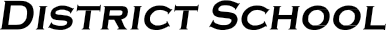 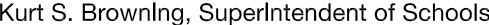 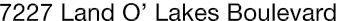 Finance Services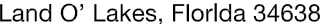 Joanne Millovitsch, Director of Finance813/ 794-2268	727/ 774-2268352/ 524-2268	Fax:  813/ 794-2266 e-mail:  jmillovi@pasco.k12.fl.usMEMORANDUMDate:	July 17, 2014To:	School Board MembersFrom:    Joanne Millovitsch, Director of Finance ServicesRe:	Attached Warrant List for the week of July 22, 2014Please review the current computerized list. These totals include computer generated, handwritten and cancelled checks.Warrant numbers 881838-882096.…………………………….……………………..........................$7,705,538.02Amounts disbursed in Fund 1100 .............................................................................................................444,865.42Amounts disbursed in Fund 1300 .............................................................................................................252,855.93Amounts disbursed in Fund 3611 ...............................................................................................................15,312.50Amounts disbursed in Fund 3709 ...............................................................................................................22,367.05Amounts disbursed in Fund 3713 ...............................................................................................................15,769.87Amounts disbursed in Fund 3714 .............................................................................................................245,445.99Amounts disbursed in Fund 3715 .................................................................................................................1,129.57Amounts disbursed in Fund 3900 ..........................................................................................................1,351,296.89Amounts disbursed in Fund 3903 ...............................................................................................................39,522.76Amounts disbursed in Fund 3921 ...............................................................................................................55,983.80Amounts disbursed in Fund 4100 ...............................................................................................................34,288.95Amounts disbursed in Fund 4210 ...............................................................................................................89,379.05Amounts disbursed in Fund 4220 ...............................................................................................................16,071.68Amounts disbursed in Fund 4320 .................................................................................................................3,231.00Amounts disbursed in Fund 7110 .............................................................................................................106,978.00Amounts disbursed in Fund 7111 ..........................................................................................................4,659,285.05Amounts disbursed in Fund 7130 ...............................................................................................................77,511.39Amounts disbursed in Fund 7140 .................................................................................................................2,729.53Amounts disbursed in Fund 7921 .............................................................................................................197,296.83Amounts disbursed in Fund 7922 ...............................................................................................................43,124.14Amounts disbursed in Fund 7923 ...............................................................................................................20,502.52Amounts disbursed in Fund 9210 ...............................................................................................................10,590.10Confirmation of the approval of the July 22, 2014 warrants will be requested at the July 29, 2014 School Board meeting.